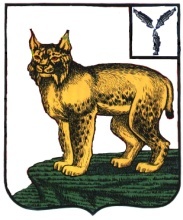 АДМИНИСТРАЦИЯТУРКОВСКОГО МУНИЦИПАЛЬНОГО РАЙОНАCАРАТОВСКОЙ ОБЛАСТИПОСТАНОВЛЕНИЕОт 09.02.2021 г.	 № 116Об утверждении муниципальной программы «Социальная поддержка отдельных категорий граждан»на 2021- 2023 годыВ соответствии с Уставом Турковского муниципального района администрация Турковского муниципального района ПОСТАНОВЛЯЕТ:1. Утвердить муниципальную программу «Социальная поддержка отдельных категорий граждан» на 2021-2023 годы согласно приложению.2. Признать утратившим силу постановление администрации Турковского муниципального района от 25 декабря 2019 года № 1862 «Об утверждении муниципальной программы «Социальная поддержка отдельных категорий граждан» на 2020- 2022 годы».3. Контроль за исполнением настоящего постановления возложить на заместителя главы администрации муниципального района - начальника управления образования администрации муниципального района Исайкина С.П.Глава Турковскогомуниципального района						      А.В. НикитинПриложение к постановлениюадминистрации муниципальногорайона от 09.02.2021 г.  № 116Паспорт муниципальной программы«Социальная поддержка отдельных категорий граждан» на 2021- 2023 годы 1. Цель и задачи муниципальной программыГлавная цель муниципальной программы:- Улучшение качества жизни пенсионеров, медицинских работников, получающих льготные выплаты, повышение степени их социальной защищенности, оказание материальной помощи гражданам, проживающим на территории муниципального района, оказавшимся в трудной жизненной ситуации.2. Сроки и этапы реализации муниципальной программыРеализация муниципальной программы будет осуществляться в течение 2021 – 2023 годов. 3. Перечень основных мероприятий муниципальной программы и целевых индикаторов (показателей) их выполненияОсновными мероприятиями муниципальной программы «Социальная поддержка отдельных категорий граждан» на 2021 -2023 годы являются:- доплата к трудовой пенсии муниципальным служащим;- возмещение затрат медицинским работникам по ЖКУ;- оказание материальной помощи гражданам, проживающим на территории муниципального района, оказавшимся в трудной жизненной ситуации.4. Финансовое обеспечение реализации муниципальной программыФинансирование Программы осуществляется из бюджета Турковского муниципального района.Общий объем финансирования мероприятий Программы 4232,7 тыс. рублей, в том числе:2021 год – 1410,9 тыс. рублей, 2022 год – 1410,9 тыс. рублей;2023 год - 1410,9 тыс. рублей;Объем финансирования из средств бюджета Турковского муниципального района подлежит уточнению в ходе реализации муниципальной программы.5. Ожидаемые результаты муниципальной программы Социальная поддержка пенсионеров, ушедших на пенсию и имеющих статус муниципальных служащих, возмещение затрат медицинским работникам по жилищно-коммунальным услугам.6. Система управления реализацией муниципальной программыУправление муниципальной программой и контроль за ходом ее реализации осуществляется администрацией Турковского муниципального района.7. Программные мероприятия муниципальной программы«Социальная поддержка отдельных категорий граждан» на 2021- 2023 годыНаименование муниципальной программы«Социальная поддержка отдельных категорий граждан» на 2021 – 2023 год«Социальная поддержка отдельных категорий граждан» на 2021 – 2023 год«Социальная поддержка отдельных категорий граждан» на 2021 – 2023 год«Социальная поддержка отдельных категорий граждан» на 2021 – 2023 годРазработчик муниципальной программы Администрация Турковского муниципального района Администрация Турковского муниципального района Администрация Турковского муниципального района Администрация Турковского муниципального районаЦели и задачи муниципальной программыУлучшение качества жизни пенсионеров, медицинских работников, получающих льготные выплаты, повышение степени их социальной защищенности;оказание материальной помощи гражданам, проживающим на территории муниципального района, оказавшимся в трудной жизненной ситуации.Улучшение качества жизни пенсионеров, медицинских работников, получающих льготные выплаты, повышение степени их социальной защищенности;оказание материальной помощи гражданам, проживающим на территории муниципального района, оказавшимся в трудной жизненной ситуации.Улучшение качества жизни пенсионеров, медицинских работников, получающих льготные выплаты, повышение степени их социальной защищенности;оказание материальной помощи гражданам, проживающим на территории муниципального района, оказавшимся в трудной жизненной ситуации.Улучшение качества жизни пенсионеров, медицинских работников, получающих льготные выплаты, повышение степени их социальной защищенности;оказание материальной помощи гражданам, проживающим на территории муниципального района, оказавшимся в трудной жизненной ситуации.Сроки и этапы реализации муниципальной программы2021 -2023 годы2021 -2023 годы2021 -2023 годы2021 -2023 годы Исполнитель муниципальной программыАдминистрация Турковского муниципального районаАдминистрация Турковского муниципального районаАдминистрация Турковского муниципального районаАдминистрация Турковского муниципального районаОбъемы финансового обеспечения муниципальной программы, в том числе по годам:расходы (тыс. руб.)расходы (тыс. руб.)расходы (тыс. руб.)расходы (тыс. руб.)Объемы финансового обеспечения муниципальной программы, в том числе по годам:всего202120222023Бюджет Турковского муниципального района 4232,71410,91410,91410,9Ожидаемые конечные результаты реализации муниципальной программыСоциальная поддержка пенсионеров, возмещение затрат медицинским работникам по жилищно-коммунальным услугамСоциальная поддержка пенсионеров, возмещение затрат медицинским работникам по жилищно-коммунальным услугамСоциальная поддержка пенсионеров, возмещение затрат медицинским работникам по жилищно-коммунальным услугамСоциальная поддержка пенсионеров, возмещение затрат медицинским работникам по жилищно-коммунальным услугамНаименование мероприятийСроки исполненияИсполнитель Источник финансированияОбъём финансирования (тыс. руб.)Объём финансирования (тыс. руб.)Объём финансирования (тыс. руб.)Наименование мероприятийСроки исполненияИсполнитель Источник финансирования2021202220231. Доплата к трудовой пенсии муниципальным служащимВ течение годаАдминистрация Турковского муниципального районаБюджетТурковскогомуниципального района497,0497,0497,02. Возмещение затрат медицинским работникам, перешедшим на пенсию и проживающим в сельской местности по жилищно-коммунальным услугамВ течение годаАдминистрация Турковского муниципального районаБюджет Турковского муниципального района863,9863,9863,93. Помощь гражданам, оказавшимся в тяжелой жизненной ситуацииВ течение годаАдминистрация Турковского муниципального районаБюджет Турковского муниципального района50,050,050,0ИТОГО: 1410,91410,91410,9ИТОГО по программе:4232,74232,74232,7